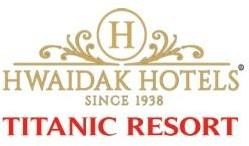 Titanic Resort Fact SheetTitanic Resort & Aqua Park is an amazing resort of endless choices on the Red Sea coast. Being an Aqua Park, it is popular for its water slides, located on an area of 61.000 m2 Varied swimming pools, besides multiple ranges of sports and social activities for peopleOf all ages. Located only 17 kilometers from the center of Hurghada’, and 8 kilometers from the airport, Titanic Aqua Park Resort offers all the comforts of a charming Red Sea resortWith a unique combination of casual elegance and affordability. You will find something for everyone at Titanic Resort & Aqua Park, whether you are planning an active holiday or a family vacation Combined with a most exquisite theme of water sports and leisureCategory:	4* Stars All InclusiveConstruction Date:	2005 renovated at 2021Area:	61.000 m²Pets:	Not allowedParking:	Private car parkingLanguages:	English, German, RussianCurrency	:	EGP, Euro, GBP, USDCredit Cards:	Master Card, Visa CardNearest shopping center:		500 Meter (Senzo Mall) Hurghada Airport:	10 km / TransferTime10 Min. Hurghada City Centre:			17 kmAddress & Location:	South Magawish km17, Safaga Road, Hurghada - Red Sea, Egypt Located right at the second line from the shore of the Red Sea approx. 8 Km from the AirportFacilities &Service and Rooms Free Of Charge ServicesFood and local alcoholic drinks, refrigerator (refilled daily with mineral water), Safety deposit box (in the room), Tea and coffee set up in the room, WI FI.Daily sport facilities &Night shows, Waterslides, Fitness room, Mini club, Towels, Parasols and Deckchairs by the pool and on the beach.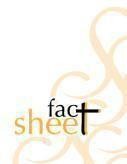 Against Charge ServicesBottles and cans of beverages, All kinds of imported beverages, Fresh fruit juices, Medical services, Clinic 24hours, Billiards, Water sports, Laundry, Telephone, Limousine service, Babysitting, Shopping Centre and Video Games.Restaurants and Bars:-Main Restaurant	“Ritz” - BuffetA La Carte Restaurant	“U Cook” – Table grillA La Carte Restaurant	“Grill Restaurant A La Carte Restaurant	"Mongolian Restaurant"Lobby BarRose & Jack Pub	+ 18 yearsPool Bar	“Mermaid”Titanic Snack RestaurantOpening and closing times of the restaurants and bars can be changed according to season and weather conditions.The hotel has 3 A La Carte Restaurant with different concepts (Italian, Table grill , Mongolian). Prior reservation and dress code is required. Diet menu is served at the main restaurant.Rooms:Total number of rooms: 328 Rooms blocks are comprised of 4 floors.244 Standard Rooms	(40 sqm)02 Rooms for the Disabled	(40 sqm)80 Family Rooms	(50 sqm)02 Executive Suites	(70 sqm)All our Rooms and Suites are equipped with split Air Condition, private Terrace or balcony;Satellite LCD -TV, Bathroom with shower, hair dryer, Safe Deposit Box free of charge, Mini Bar with water.Conference: conference room for 40 Pax,Aqua Park:One of the largest aqua parks in Hurghada. Gross area - around 15 000 m2.Total 33 water slides with 18 for adults and 15 for children.	(Heated Winter season) Attractions in the aqua park: pool with the artificial wave, rafting river with whirlpool, Slide "Zigzag", slide "Flying Boats," slide "Master Blaster", slide "Freefall", rafting slide, Slide "Black Hole", Slide "Tsunami", slide "Space Hole", slide "Super Profits", slide "Flying Carpet", ”Aqua Loop” "Boomerango Slide ", “Mini Boomerango Slide", "Mini Tornado Slide" and many others.Beach:Sandy beach Length beach is 180 m. (located in our sister Hotel Titanic Royal). Distance: 700 m. Shuttle Bus service from reception to the beach every 30 minutes (From 08:00 till 17:00) Deckchairs, mattresses and parasols inclusiveChildren: Kids Club, Kids buffet, kids World.Sports /Wellness/Leisure / other Facilities/ Useful InformationGYM Spa & Wellness center (sauna, Jacuzzi, Turkish bath ,massage,)	( against charge)Billiard Room, Games Room, Hairdresser, 24hours Doctor Service	( against charge )Limousine service, Shopping Arcade,	( against charge)Diving and Aqua Sports, Laundry service	( against charge)volleyball, pool games, table tennis, aerobic, Animation programFree WI-FI, which is also conveniently available in all outlets &rooms.currency Exchange Machine at the reception AreaAll swimming pool and beach activities are subject to weather conditionsSwimming pool hours from 08:00 am till sunsetAlcoholic drinks are restricted to ages 18 and upAll restaurants serve beverages in glasses – serving in bottles is against hotel policyDisco from 22:00 till 12:00 AM daily , it’s not allowed for underage till 18 years old––––––––––––––––––––––––––––––––––––––––––––––––––––––––––––––––––––––––––––––––––––––––––––––––––Address:	South Magawish km17, Safaga Road, Hurghada (Village Road) Tel :- (+2) 065 33464700/01/02/06 Tel :- (+2) 065 01003408900 / 04Contact E-mail:- reservation.resort@titanicgroup.com -	Fo.resort@titanicgroup.com www.hwaidak-hotels.comContact info Sheet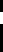 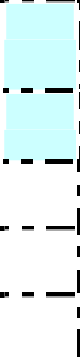 StandardStandard TrblDisabled RoomsFamily RoomExecutive SuitesNumber of Rooms228162802Sqm240 m240 m240 m250 m270 m2Max occupancy2 Pax+2Ch3 Pax2 Pax+2Ch2 Pax+2Ch2 Pax+2ChRoom cleaningDailyDailyDailyDailyDailyChange LinenUpon RequestUpon RequestUpon RequestUpon RequestUpon RequestPools:Min-Max depthSize mMain Pool 1freshwater0-150 cm1500 mMain Pool 2 Rafting Riverfreshwater freshwater0-150 cm110-150 cm1450 m3500 mWave poolfreshwater0-180 cm1000 m(Heated Winter season)Kids Poolfreshwater60 cm50 m(Heated Winter season)SRManagement InformationFull NameMobile PhoneE-Mail Address1Owning CompanyTitanic Projects Of Tourism(+2) 065 33464700/01www.hwaidak-hotels.com2Resident ManagerMr. Tharwat Ebrahim(+2) 01274784414hm.resort@titanicgroup.com3Contracting ManagerMr. Ehab Kassem(+2) 0100 6389820(+2 ) 0100 5828112contracting@titanicgroup.com4Reservation ManagerMr. Mostafa(+2) 011 5666 7353reservation.resort@titanicgroup.com5Front Office ManagerMr. Ibrahim moursi(+2)01006187252(+2)01156667383Fo.resort@titanicgroup.com6Assistant Front Office Manger Mr. Sherif Sobhy(+2)01280038037Fo.resort@titanicgroup.com